Иван Данилович Черняховский (1906-1945)Родился в селе Оксанино Уманского уезда Киевской губернии (ныне это село Оксанина (укр. Оксанына) Уманский район Черкасской области Украина) в семье железнодорожника. 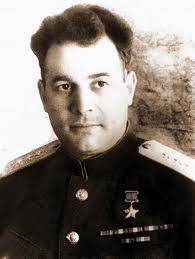 С марта 1941 г. командир 28-й танковой дивизии (в декабре 1941 г. переформирована в 241-ю стрелковую) Прибалтийского Особого военного округа. Июнь – июль 1942 г. – командир 18-го танкового корпуса на Воронежском фронте. Июль 1942 г. – апрель 1944 г. – командующий войсками 60-й армии на Воронежском, Центральном и 1-м Украинском фронтах. С 15 апреля 1944 г. – командующий войсками Западного, а с 24 апреля 1944 г. – 3-го Белорусского фронтов.В 1941 г. оборонительные бои юго-западнее Шяуляя, на Западной Двине, под Сольцами и Новгородом. Начало 1942 г. – успешные бои на подступах к Воронежу. В 1943 г. – участие в Воронежско-Харьковской операции, Курской битве, форсировании рек Десна и Днепр, в Киевской, Житомирско-Бердичевской операциях. В 1944 г. – участие в Ровно-Луцкой, Черниговско-Припятской, Белорусской, Вильнюсской, Каунасской, Прибалтийской, Мемельской, Гумбинненской операциях. 1945 г. – Восточно-Прусская операция.Награжден орденом Ленина, 4 орденами Красного Знамени, 2 орденами Суворова 1-й степени, орденами Кутузова 1-й степени, Богдана Хмельницкого 1-й степени и медалями. Дважды Герой Советского Союза. Умер 18 февраля 1945 г., после смертельного ранения.